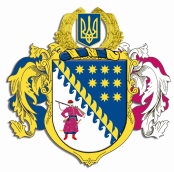 ДНІПРОПЕТРОВСЬКА ОБЛАСНА РАДАVIIІ СКЛИКАННЯПостійна комісія обласної ради з питань діяльності комунальних підприємств та підприємництва49004, м. Дніпро, просп. Олександра Поля, 2ПРОТОКОЛ № 15засідання постійної комісії обласної ради05 грудня 2023 року14.00Всього членів комісії – 5 чол.Присутні – 5 чол.Відсутні – 0 чол.Присутні члени комісії: Тимошенко В.В., Березинський В.П. (в телефонному режимі), Мірошніченко М.О. (в телефонному режимі), Бабаченко Н.В., Горобець С.Г.У роботі комісії взяли участь:Дон Євген Андрійович – директор  департаменту   цифрової   трансформації, інформаційних технологій та електронного урядування  обласної державної адміністрації;Кримчак Юлія Геннадіївна – заступник директора департаменту – начальник управління моніторингу, оцінки якості, розвитку адміністративних та електронних послуг департаменту цифрової трансформації, інформаційних технологій та електронного урядування обласної державної адміністрації;Худенко Яна Вікторівна – директор департаменту економічного розвитку обласної військової адміністрації;Костіна Наталія Степанівна − начальник відділу по роботі з  керівниками комунальних підприємств, закладів та установ управління стратегічного планування та комунальної власності.	Головував: Тимошенко В.В.Порядок денний:		1. 	 Затвердження порядку денного засідання постійної комісії.		2. Про план роботи постійної комісії на 2024 рік.		(Доповідає: Тимошенко Владлен Васильович – голова постійної комісії.)3.  Звіт    про хід  виконання Програми розвитку малого та середнього підприємництва в  Дніпропетровській  області  на 2023 – 2024  роки за ІІ квартал   2023 року   (наростаючим  підсумком),  затвердженої  рішенням   обласної  ради  від  14  жовтня  2022  року  №  218-13/VIII „Про  Програму   розвитку  малого   та  середнього  підприємництва  в  Дніпропетровській області на 2023 – 2024 роки”.(Доповідає: Худенко Яна Вікторівна – директор департаменту економічного розвитку обласної державної адміністрації;)4. Звіт про хід виконання Програми розвитку й підтримки сфери надання адміністративних послуг у Дніпропетровській області на 2021 – 2023 роки за 9 місяців 2023 року, затвердженої рішенням обласної ради від 26 лютого  2021 року № 24-4/VIII „Про затвердження Програми розвитку й підтримки сфери надання адміністративних послуг у Дніпропетровській області на 2021 – 2023 роки”.(Доповідає:  Дон Євген Андрійович – директор  департаменту   цифрової   трансформації, інформаційних технологій та електронного урядування  обласної державної адміністрації;Кримчак Юлія Геннадіївна – заступник директора департаменту – начальник управління моніторингу, оцінки якості, розвитку адміністративних та електронних послуг департаменту цифрової трансформації, інформаційних технологій та електронного урядування обласної державної адміністрації)5. Про внесення до порядку денного вісімнадцятої сесії Дніпропетровської обласної ради VIII скликання проєкту рішення                       „Про зняття з контролю рішення обласної ради від 30 грудня 2010 року №  47-4/VІ „Про Програму розвитку малого підприємництва у Дніпропетровській області на 2011 – 2012 роки”. (Доповідає: Худенко Яна Вікторівна – директор департаменту економічного розвитку обласної державної адміністрації;)6. 	 Про внесення до порядку денного вісімнадцятої сесії Дніпропетровської обласної ради VIII скликання проєкту рішення                       „Про зняття з контролю рішення обласної ради від 24 червня 2011 року                     № 134-7/VІ „Про регіональну Програму захисту прав споживачів у Дніпропетровській області на 2011 – 2015 роки  (зі змінами)”.(Доповідає: Худенко Яна Вікторівна – директор департаменту економічного розвитку обласної державної адміністрації;)7. Про внесення до порядку денного вісімнадцятої сесії Дніпропетровської обласної ради VIII скликання проєкту рішення                       „Про Програму розвитку й підтримки сфери надання адміністративних послуг на 2024-2026 роки”.(Доповідає:  Дон Євген Андрійович – директор  департаменту   цифрової   трансформації, інформаційних технологій та електронного урядування  обласної державної адміністрації;Кримчак Юлія Геннадіївна – заступник директора департаменту – начальник управління моніторингу, оцінки якості, розвитку адміністративних та електронних послуг департаменту цифрової трансформації, інформаційних технологій та електронного урядування обласної державної адміністрації)8. Про внесення до порядку денного вісімнадцятої сесії Дніпропетровської обласної ради VIII скликання проєкту рішення ,,Питання діяльності окремих обласних комунальних підприємств та закладів, що належать до спільної власності територіальних громад сіл, селищ, міст Дніпропетровської області”. (Доповідає: Тимошенко Владлен Васильович – голова постійної комісії.)9. Про внесення до порядку денного вісімнадцятої сесії Дніпропетровської обласної ради VIII скликання проєкту рішення ,,Про трудові відносини з керівниками обласних комунальних підприємств, закладів та установ, що належать до спільної власності територіальних громад сіл,  селищ, міст Дніпропетровської області”. (Доповідає: Тимошенко Владлен Васильович – голова постійної комісії.)			СЛУХАЛИ 1: Затвердження порядку денного засідання постійної комісії.	ВИСТУПИЛИ:Тимошенко В.В.ВИРІШИЛИ: затвердити порядок денний засідання постійної комісії.Результати голосування:за 			– 5проти		 – 0утримались   	– 0 усього 		– 5СЛУХАЛИ 2: Про план роботи постійної комісії на 2024 рік.(Доповідає: Тимошенко Владлен Васильович – голова постійної комісії.)ВИРІШИЛИ: 1. Інформацію Тимошенка В.В. про план роботи  постійної комісії на 2024 рік взяти до відома.2. Погодити план роботи  постійної комісії на 2024рік.Результати голосування:за 			– 5проти		 – 0утримались   	– 0 усього 		– 5СЛУХАЛИ 3: Звіт    про хід  виконання Програми розвитку малого та середнього підприємництва в  Дніпропетровській  області  на 2023 – 2024  роки за ІІ квартал   2023 року   (наростаючим  підсумком),  затвердженої  рішенням   обласної  ради  від  14  жовтня  2022  року  №  218-13/VIII „Про  Програму   розвитку  малого   та  середнього  підприємництва  в  Дніпропетровській області на 2023 – 2024 роки”.Інформація: Худенко Я.В. ВИСТУПИЛИ: Тимошенко В.В.ВИРІШИЛИ: Інформацію про хід  виконання Програми розвитку малого та середнього підприємництва в  Дніпропетровській  області  на 2023 – 2024  роки за ІІ квартал   2023 року   (наростаючим  підсумком),  затвердженої  рішенням   обласної  ради  від  14  жовтня  2022  року  №  218-13/VIII „Про  Програму   розвитку  малого   та  середнього  підприємництва  в  Дніпропетровській області на 2023 – 2024 роки” взяти до відома.Результати голосування:за 			– 5проти		 – 0утримались   	– 0 усього 		– 5СЛУХАЛИ 4: Звіт про хід виконання Програми розвитку й підтримки сфери надання адміністративних послуг у Дніпропетровській області на 2021 – 2023 роки за 9 місяців 2023 року, затвердженої рішенням обласної ради від 26 лютого  2021 року № 24-4/VIII „Про затвердження Програми розвитку й підтримки сфери надання адміністративних послуг у Дніпропетровській області на 2021 – 2023 роки”.Інформація:  Дон Є.А.ВИСТУПИЛИ: Тимошенко В.В.ВИРІШИЛИ:Інформацію про хід виконання Програми розвитку й підтримки сфери надання адміністративних послуг у Дніпропетровській області на 2021 – 2023 роки за 9 місяців 2023 року, затвердженої рішенням обласної ради від 26 лютого  2021 року № 24-4/VIII „Про затвердження Програми розвитку й підтримки сфери надання адміністративних послуг у Дніпропетровській області на 2021 – 2023 роки” взяти до відома.Результати голосування:за 			– 5проти		 – 0утримались   	– 0 усього 		– 5СЛУХАЛИ 5: Про внесення до порядку денного вісімнадцятої сесії Дніпропетровської обласної ради VIII скликання проєкту рішення                       „Про зняття з контролю рішення обласної ради від 30 грудня 2010 року №  47-4/VІ „Про Програму розвитку малого підприємництва у Дніпропетровській області на 2011 – 2012 роки”.Інформація: Худенко Я.В.	ВИСТУПИЛИ: Тимошенко В.В.ВИРІШИЛИ: 1. Інформацію Худенко Я.В.  про внесення до порядку денного вісімнадцятої сесії Дніпропетровської обласної ради VIII скликання проєкту рішення „Про зняття з контролю рішення обласної ради від 30 грудня 2010 року №  47-4/VІ „Про Програму розвитку малого підприємництва у Дніпропетровській області на 2011 – 2012 роки” взяти до відома. 2. Погодити проєкт рішення „Про зняття з контролю рішення обласної ради від 30 грудня 2010 року №  47-4/VІ „Про Програму розвитку малого підприємництва у Дніпропетровській області на 2011 – 2012 роки”.3. Рекомендувати сесії обласної ради розглянути проєкт рішення  „Про зняття з контролю рішення обласної ради від 30 грудня 2010 року №  47-4/VІ „Про Програму розвитку малого підприємництва у Дніпропетровській області на 2011 – 2012 роки”.Доповідачем з цього питання затвердити Худенко Я.В.Результати голосування:за 			 – 5проти		 – 0утримались          – 0усього 	        –  5СЛУХАЛИ 6: Про внесення до порядку денного вісімнадцятої сесії Дніпропетровської обласної ради VIII скликання проєкту рішення                       „Про зняття з контролю рішення обласної ради від 24 червня 2011 року                     № 134-7/VІ „Про регіональну Програму захисту прав споживачів у Дніпропетровській області на 2011 – 2015 роки  (зі змінами)”.Інформація: Худенко Я.В.	ВИСТУПИЛИ: Тимошенко В.В.ВИРІШИЛИ: 1. Інформацію Худенко Я.В.  про внесення до порядку денного вісімнадцятої сесії Дніпропетровської обласної ради VIII скликання проєкту рішення  „Про зняття з контролю рішення обласної ради від 24 червня 2011 року № 134-7/VІ „Про регіональну Програму захисту прав споживачів у Дніпропетровській області на 2011 – 2015 роки  (зі змінами)” взяти до відома. 2. Погодити проєкт рішення „Про зняття з контролю рішення обласної ради від 24 червня 2011 року № 134-7/VІ „Про регіональну Програму захисту прав споживачів у Дніпропетровській області на 2011 – 2015 роки  (зі змінами)”.3. Рекомендувати сесії обласної ради розглянути проєкт рішення  „Про зняття з контролю рішення обласної ради від 24 червня 2011 року                     № 134-7/VІ „Про регіональну Програму захисту прав споживачів у Дніпропетровській області на 2011 – 2015 роки  (зі змінами)”.Доповідачем з цього питання затвердити Худенко Я.В.Результати голосування:за 			 – 5проти		 – 0 утримались          – 0 усього 	        –  5СЛУХАЛИ 7: Про внесення до порядку денного вісімнадцятої сесії Дніпропетровської обласної ради VIII скликання проєкту рішення                       „Про Програму розвитку й підтримки сфери надання адміністративних послуг на 2024-2026 роки”.Інформація: Дон Є.А.	ВИСТУПИЛИ: Тимошенко В.В.ВИРІШИЛИ: 1. Інформацію Дона Є.А.  про внесення до порядку денного вісімнадцятої сесії Дніпропетровської обласної ради VIII скликання проєкту „Про Програму розвитку й підтримки сфери надання адміністративних послуг на 2024-2026 роки” взяти до відома. 2. Погодити проєкт рішення „Про Програму розвитку й підтримки сфери надання адміністративних послуг на 2024-2026 роки”.3. Рекомендувати сесії обласної ради розглянути проєкт рішення  „Про Програму розвитку й підтримки сфери надання адміністративних послуг на 2024-2026 роки”.Доповідачем з цього питання затвердити Дона Є.А.Результати голосування:за 			 – 5проти		 – 0 утримались          – 0 усього 	        –  5	СЛУХАЛИ 8: Про внесення до порядку денного вісімнадцятої сесії Дніпропетровської обласної ради VIII скликання проєкту рішення ,,Питання діяльності окремих обласних комунальних підприємств та закладів, що належать до спільної власності територіальних громад сіл, селищ, міст Дніпропетровської області”.	Інформація: Тимошенка В.В. 	ВИСТУПИЛИ: Тимошенко В.В.ВИРІШИЛИ: 1. Інформацію Тимошенка В.В.  про внесення до порядку денного вісімнадцятої сесії Дніпропетровської обласної ради VIII скликання проєкту рішення ,,Питання діяльності окремих обласних комунальних підприємств та закладів, що належать до спільної власності територіальних громад сіл, селищ, міст Дніпропетровської області” взяти до відома. 2. Погодити проєкт рішення ,,Питання діяльності окремих обласних комунальних підприємств та закладів, що належать до спільної власності територіальних громад сіл, селищ, міст Дніпропетровської області”.3. Рекомендувати сесії обласної ради розглянути проєкт рішення  ,,Питання діяльності окремих обласних комунальних підприємств та закладів, що належать до спільної власності територіальних громад сіл, селищ, міст Дніпропетровської області”.Доповідачем з цього питання затвердити Тимошенка В.В.Результати голосування:за 			 – 5проти		 – 0утримались          – 0усього 	        –  5	СЛУХАЛИ 9: Про внесення до порядку денного вісімнадцятої сесії Дніпропетровської обласної ради VIII скликання проєкту рішення ,,Про трудові відносини з керівниками обласних комунальних підприємств, закладів та установ, що належать до спільної власності територіальних громад сіл,  селищ, міст Дніпропетровської області”.	Інформація: Тимошенка В.В.	ВИСТУПИЛИ: Тимошенко В.В.	ВИРІШИЛИ: 1. Інформацію Тимошенка В.В. про внесення до порядку денного вісімнадцятої сесії Дніпропетровської обласної ради VIII скликання проєкту рішення ,,Про трудові відносини з керівниками обласних комунальних підприємств, закладів та установ, що належать до спільної власності територіальних громад сіл,  селищ, міст Дніпропетровської області” взяти до відома.2. Погодити проєкт рішення „Про трудові відносини з керівниками обласних комунальних підприємств, закладів та установ, що належать до спільної власності територіальних громад сіл,  селищ, міст Дніпропетровської області.”3. Рекомендувати сесії обласної ради розглянути проєкт рішення  „Про трудові відносини з керівниками обласних комунальних підприємств, закладів та установ, що належать до спільної власності територіальних громад сіл,  селищ, міст Дніпропетровської області.”Доповідачем з цього питання затвердити Тимошенка В.В.Результати голосування:за 			 – 5проти		 – 0 утримались          – 0 усього 	        –  5Голова комісії                                                               В.В. ТИМОШЕНКОСекретар комісії                                                           В.П. БЕРЕЗИНСЬКИЙ   